CWC-160HS Check Weigher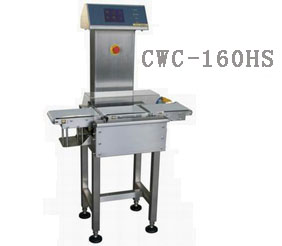 FEATURESStrong stainless steel structure; Water proof design.High accurate loadcell; Based on advanced DSP technology.Automatic weighing compensation and zero tracking.100 products preset; easy to edit and recall.Quickly product shift and speed recall.2000 sorting records; Printer output ready.Touch screen; friendly operation interface.Control Panel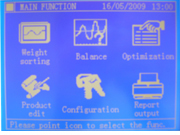 Control Panel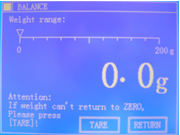 Control Panel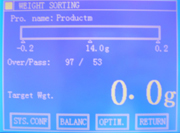 REJECTORAir Jet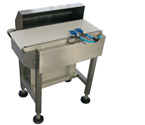 Flipper Type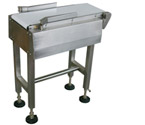 Falling Drop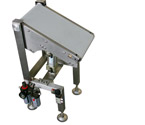 PURPOSEOnline weight check for packed food. Step for food quality controlSPECIFICATIONSMeasurement: Strain GuageRegection: Air Jet/Flapper/Falling DropOperation: Touch ScreenAlarm: Buzzzer & LampBelt speed: Max.60m/minPower Supply: AC110V/220V 50-60HzRated Output: Appr.100WDimension: 85mm(L)*520mm(W)*1350+/-100mm(H)Weight: Appr.97kg